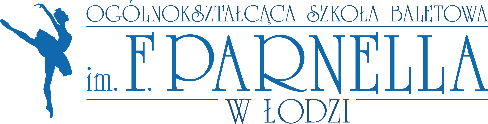 ZGODA AUTORA/AUTORÓW CHOREOGRAFIIKONKURS TANECZNY „W KRĘGU TAŃCA”20.01.2024 r.Ja, niżej podpisany/-na ................................................................................................................................................., jako autor choreografii utworu choreograficznego pt. ..................................................................................................…………………………………………………………………………………………………………………………………………………………………………………, ułożonej do muzyki ........................................................................................................................................................ upoważniam organizatora Konkursu, tj. Ogólnokształcącą Szkołę Baletową im. Feliksa Parnella w Łodzi do nieodpłatnego korzystania z ww. utworu podczas Konkursu Tanecznego „W kręgu tańca” w dniu 20.01.2024 r. w Łodzi, polegającego na publicznej prezentacji choreografii w wykonaniu uczestnika/uczestników konkursu .........................................................................................................................................................................................………………………………………………………………………………………………….................................................................................……………………………………………………………………………………………............................................................................................Oświadczam, że jestem podmiotem uprawnionym z tytułu osobistych i majątkowych praw autorskich do ww. utworu, a niniejsze upoważnienie nie narusza praw autorskich i pokrewnych oraz dóbr osobistych osób trzecich.……………………………………………………………………………………Miejscowość, data…………………………………………………………………………………………………….Podpis autora/autorów choreografii